14 августа 2020 года экспертная группа Общероссийского Народного Фронта в Забайкальском крае осуществила рейд в Карымский район с целью общественного контроля за качеством выполнения мероприятий нацпроектов. Посетили объекты: участок трассы от кругового движения до Дарасуна, площадки по комфортной среде построенные в 2018 и 2019г в п. Дарасун, школу в с. Большая Тура, ФАП в с. Жимбира, здание детского сада на 36 мест в п. Карымское, мемориальный комплекс в п. Карымское. 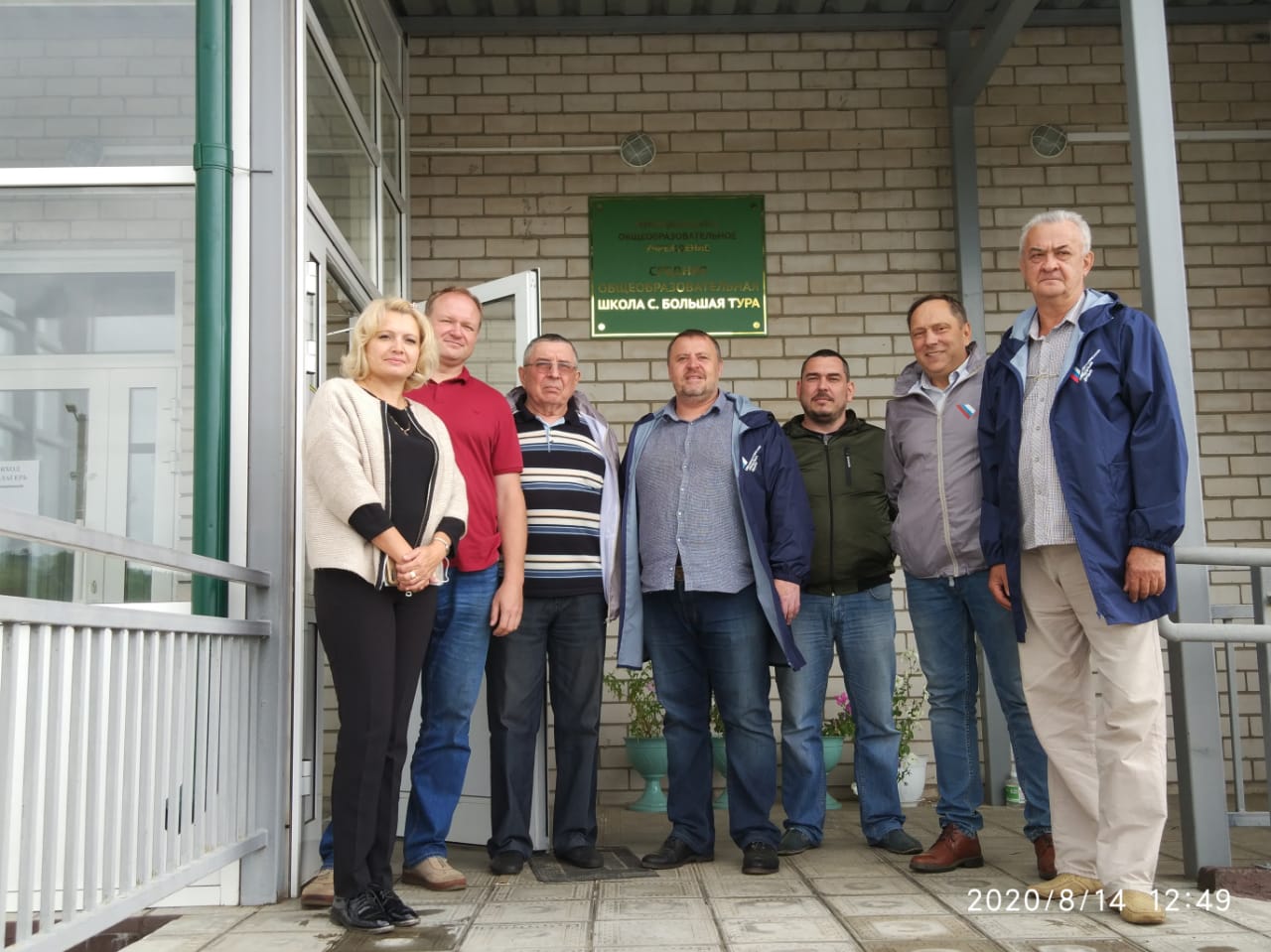 